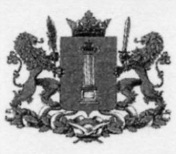 МИНИСТЕРСТВО ОБРАЗОВАНИЯ И НАУКИ УЛЬЯНОВСКОЙ ОБЛАСТИР А С П О Р Я Ж Е Н И Е23 января 2015 года							                    № 63-р											          Экз.№ 3г. УльяновскОб утверждении порядка, состава и графика работы Государственной экзаменационной комиссии Ульяновской области по проведению государственной итоговой аттестации по образовательным программам основного общего и среднего общего образованияв 2015 годуВ целях обеспечения конституционных прав граждан на получение общего образования и организованного проведения государственной итоговой аттестации по образовательным программам основного общего и среднего общего образования на территории Ульяновской области  в соответствии с Федеральным законом от 29.12.2012 № 273-ФЗ «Об образовании в Российской Федерации» и согласно Порядку проведения государственной итоговой аттестации по образовательным программам основного общего образования, утверждённого приказом Министерства образования и науки Российской Федерации от 25.12.2013 № 1394, Порядку проведения государственной итоговой аттестации по образовательным программам среднего общего образования, утверждённого приказом Министерства образования и науки Российской Федерации от 26.12.2013 № 1400 в редакции приказа от 05.08.2014 № 923, а также на основании Методических рекомендаций Федеральной службы по надзору  в сфере образования и науки по организации  и проведению государственной итоговой аттестации по образовательным программам основного общего и среднего общего образования: Утвердить: Положение о Государственной экзаменационной комиссии Ульяновской области по проведению государственной итоговой аттестации по образовательным программам основного общего и среднего общего образования в 2015 году (Приложение № 1).Состав Президиума Государственной экзаменационной комиссии Ульяновской области по проведению государственной итоговой аттестации по 004055образовательным программам основного общего и среднего общего образования в 2015 году (Приложение № 2).Состав членов (уполномоченных представителей) Государственной экзаменационной комиссии Ульяновской области по проведению государственной итоговой аттестации по образовательным программам основного общего и среднего общего образования в 2015 году (Приложение № 3).График заседаний Президиума Государственной экзаменационной комиссии Ульяновской области по проведению государственной итоговой аттестации по образовательным программам основного общего и среднего общего образования в 2015 году (Приложение № 4).Директору областного государственного автономного учреждения «Центр информационных условий» (Бирюков И.В.) в установленном порядке обеспечить организационно-технологическое и информационное сопровождение работы Государственной экзаменационной комиссии Ульяновской области по проведению государственной итоговой аттестации по образовательным программам основного общего и среднего общего образования в 2015 году.           3. Руководителям органов управления образованием  муниципальных образований Ульяновской области  обеспечить информирование участников государственной итоговой аттестации по образовательным программам основного общего и среднего общего образования, родителей (законных представителей), педагогических работников о порядке работы Государственной экзаменационной комиссии Ульяновской области по проведению государственной итоговой аттестации по образовательным программам основного общего и среднего общего образования в 2015 году в срок до 01.02.2015 года. 4. Признать утратившим силу: 4.1. Распоряжение Министерства образования Ульяновской области от  17.12.2013 № 348-р «Об утверждении состава и графика работы Государственной экзаменационной комиссии Ульяновской области в 2014 году». 4.2. Распоряжение Министерства образования и науки Ульяновской области от 03.03.2014 № 338-р «Об утверждении Положений о Государственной экзаменационной комиссии, предметных комиссиях и конфликтной комиссии Ульяновской области».             5. Контроль за исполнением настоящего распоряжения возложить на директора департамента дошкольного, общего и дополнительного образования Министерства образования и науки Ульяновской области О.М.Касимову. Заместитель Председателя ПравительстваУльяновской области –Министр образования и наукиУльяновской области								  Е.В.Уба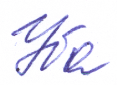 